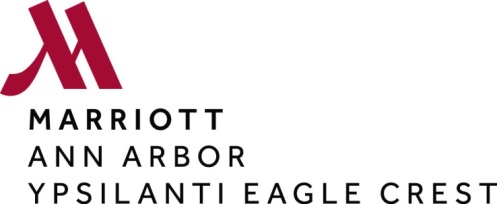 We are looking forward to hosting the Michigan Association of Infant Mental Health Bi-Annual Conference May 5-7, 2019.  To streamline your arrival process, we ask that organizations bringing 2 or more attendees whose sleeping rooms are being paid for by one method of payment send the following information prior to your arrival:The Organization Check or Credit Card paying for Attendees.A typed list of all names that are being covered by your Method of Payment.If applicable, your organization’s Tax Exempt Form. We have included a copy our Credit Card Authorization Form to this Document.  The Michigan State Tax Exempt Form is attached separately. Please make check’s payable to Ann Arbor Marriott Ypsilanti.Please mail all paperwork to the following address:Ann Arbor Marriott Ypsilantic/o Marie Lenhardt1275 South Huron Street Ypsilanti, MI 48197                                                  Credit Card Authorization FormWe are delighted that you have selected us to host the Michigan Association of Infant Mental Health Bi-Annual Conference - Please provide all the information requested below as a form of payment for all event charges as outlined in your contract (Guest Rooms, Food & Beverage, AV, Miscellaneous, Service Charges and Taxes). Cardholder InformationOrganization InformationI certify that all information is complete and accurate.  I hereby authorize Ann Arbor Marriott Ypsilanti at Eagle Crest to collect payment for all authorized charges associated with this event by processing a charge to the credit card listed above.  I certify that I am the authorized signer of the credit card listed above. Please fax the completed form to 734-487-0773.Name as it appears on the credit card:Name as it appears on the credit card:Name as it appears on the credit card:Name as it appears on the credit card:Name as it appears on the credit card:Name as it appears on the credit card:Card type: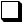 VisaVisaMCAmexAmexAmexDiners/CBDiscoverJCBAccount type:Account type:Individual (personal credit card)Individual (personal credit card)Individual (personal credit card)Individual (personal credit card)Individual (personal credit card)Individual (personal credit card)Individual (personal credit card)Individual (personal credit card)Individual (personal credit card)Individual (personal credit card)Individual (personal credit card)Individual (personal credit card)Individual (personal credit card)Individual (personal credit card)Corporate Corporate Company Name:Company Name:Company Name:Credit Card Account Number:Credit Card Account Number:Credit Card Account Number:Exp. date:Exp. date:Address:(where statement is mailed)Address:(where statement is mailed)Address:(where statement is mailed)City, State and Zip:City, State and Zip:City, State and Zip:Phone number:Phone number:Phone number:Fax or alternate number:Fax or alternate number:Fax or alternate number:Fax or alternate number:Fax or alternate number:Organization Name  Phone Number:Fax or alternate number:Dates of Stay:Cardholder name:   (Printed)Cardholder signature:Date: